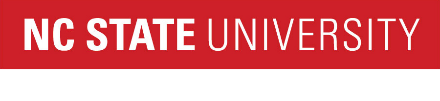 2020-2021 Graduating Senior Survey:  
Department of Communication  
   
INSTRUCTIONS:  
   
The Department of Communication is very interested in your opinions, and believes that as a graduating senior you can provide it with useful information to help evaluate and improve its program. We appreciate your taking the time to answer these questions.  
   
Once you have answered all the questions, you must click on the "Next" button at the end of the form to submit your answers.com1 1. Please indicate in which curriculum area you concentrated. If you studied in more than one area, indicate the one listed on your transcript.Interpersonal, Organizational, and Rhetoric (IOR)  (1) Communication Media (MED)  (2) Public Relations (PR)  (3) com Considering the Department of Communication as a whole, please rate how satisfied you are with the following:com Please indicate to what extent coursework in your major improved your ability to do each of the following:com Please indicate to what extent coursework in your major improved your ability to do each of the following:com Please indicate to what extent coursework in your major improved your ability to do each of the following:com36 36. Did you belong to a Communication student organization (e.g., LPH, PRSSA)?No  (2) Yes (please list):  (1) ________________________________________________Display This Question:If 36. Did you belong to a Communication student organization (e.g., LPH, PRSSA)? = Yes …com37 37. Please rate your satisfaction with your experiences in Communication student organization(s) overall.Very satisfied  (4) Somewhat satisfied  (3) Somewhat dissatisfied  (2) Very dissatisfied  (1) Display This Question:If 36. Did you belong to a Communication student organization (e.g., LPH, PRSSA)? = Yes …com38_text 38. How could your experience with Communication student organization(s) have been improved?com39 39. Did you attend any of the LPH/PRSSA Sponsored Speaker Series Events (Department of Communication Event Series)?Yes  (1) No  (0) Display This Question:If 39. Did you attend any of the LPH/PRSSA Sponsored Speaker Series Events (Department… = Yescom40 40. How useful did you find these speaker series events?Very useful  (4) Somewhat useful  (2) Of little use  (2) Not at all useful  (1) Very satisfied (4)Somewhat satisfied (3)Somewhat dissatisfied (2)Very dissatisfied (1)2. Your major (Communication) (com_2) 3. Your concentration (com_3) 4. Quality of instruction (com_4) 5. Curriculum offerings (com_5) 6. Level of faculty-student interaction outside the classroom (com_6) 7. Level of faculty-student interaction within the classroom (com_7) 8. Interaction with advisors (com_8) 9. Interaction with office staff (com_9) Majorly improved (4)Moderately improved (3)Slightly improved (2)Did not improve (1)10. Use theory to analyze communication situations or problems (com_10) 11. Convey your ideas or arguments through writing (com_11) 12. Deliver oral presentations (com_12) 13. Use communication to influence others (com_13) 14. Use theory to analyze the messages of others (com_14) 15. Engage in leadership activities (com_15) 16. Work in diverse teams (com_16) 17. Manage conflict productively (com_17) 18. Be a knowledgeable citizen (com_18) Majorly improved (4)Moderately improved (3)Slightly improved (2)Did not improve (1)19. Evaluate technological tools (com_19) 20. Use technology to communicate (com_20) 21. Analyze mediated messages/content (com_21) 22. Understand issues concerning technology and society (com_22) 23. Understand issues concerning culture and communication (com_23) 24. Manage conversation with others (com_24) 25. Develop relationships with others (com_25) 26. Create and produce messages or images (com_26) Majorly improved (4)Moderately improved (3)Slightly improved (2)Did not improve (1)27. Identify and address ethical issues in communication (com_27) 28. Communicate in an ethical way (com_28) 29. Use communication research methods (com_29) 30. Read and evaluate communication research (com_30) 31. Identify key issues in the research process (e.g., sampling, ethics) (com_31) 32. Improve interpersonal relationships (com_32) 33. Use communication to address a practical problem or situation (com_33) 34. Apply your knowledge to improve upon a current communication practice (com_34) 35. Identify relevant career pathways (com_35) 